Правила поведения при встрече со змеейЛюбую незнакомую змею следует считать заведомо ядовитой, однако желательно до похода на природу изучить приметы безобидных и ядовитых змей.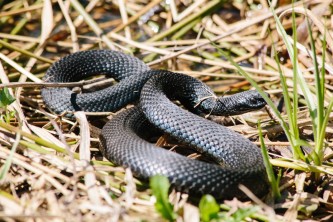 Безвредного ужа легко отличить от ядовитой гадюки: по бокам головы ужа хорошо заметны светлые пятна (желтые, оранжевые, грязно-белые). У гадюк голова ясно отграничена от туловища, а окраска его самая разнообразная - бурая, красно-бурая, серая, с темной зигзагообразной полосой вдоль тела.Отправляясь на природу, нужно помнить о возможной встрече с гадюкой, поэтому икры ног должны быть защищены. Прежде чем сесть отдохнуть на старый пень или повалившееся дерево, следует осмотреться, стукнуть по пню. Ни в коем случае нельзя проверять руками дупла деревьев, пустоты под корнями, норы грызунов.Если вы неожиданно заметили ползущую змею, замрите, дайте ей возможность уйти. При приближении человека гадюка всегда спешит уползти или спрятаться. Если же змея приняла позу угрозы, отступите медленно назад. Избегайте резких, пугающих змею движений! Нельзя, защищаясь, выставлять вперед руки, разворачиваться к змее спиной. Если у вас есть палка, держите ее перед собой по направлению к змее. Гадюка никогда не нападает сама и не преследует человека, даже будучи раздраженной, - лишь шипит и делает выпады, как бы «клюет» в сторону опасности. Укусит она только в том случае, когда человек наступит на нее или схватит рукой.Не убегайте от встретившейся змеи – существует опасность наступить на другую змею, незамеченную вами. Сохраняйте спокойствие в решениях, действиях, жестах. Помните, опасна змея, которую вы не видите, обнаруженная змея представляет минимальную угрозу.Следует соблюдать осторожность и в обращении с мертвыми змеями, у некоторых из них яд сохраняет свои свойства долгое время. Случайный укол ядовитым зубом может вызвать отравление.Не пытайтесь без крайней необходимости ловить змей или играть с ними, даже если они малы размером и внешне вялы. Помните: ядовиты и только, что вылупившиеся из яйца детеныши змей.Первая помощь при укусе змеиНеправильные действия при оказании помощи часто приносят больший ущерб здоровью, чем сам укус змеи, существенно затрудняют диагностику, дальнейшее лечение.При укусе ядовитой змеи возникает сильная продолжительная боль и отек в месте укуса, который быстро распространяется. Кожа в области укуса приобретает красновато-синюшный оттенок. Через 20-40 минут возникают явления шока: бледность кожных покровов, головокружение, тошнота, рвота, слабый и частый пульс, снижение давления. Возможна периодическая потеря сознания. Иногда возбуждение и судороги. Для взрослого и здорового человека укус обыкновенной гадюки не смертелен. Тем не менее, в случае несвоевременного или неправильного лечения могут развиться тяжёлые осложнения, вплоть до хронической почечной недостаточности.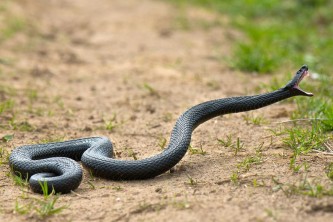 Сразу после укуса необходимо обеспечить пострадавшему полный покой в горизонтальном положении. При необходимости перенести пострадавшего в удобное, защищенное от непогоды место. Самостоятельное движение пострадавшего недопустимо!Чтобы замедлить распространение яда в организме, ограничьте подвижность пострадавшего. Пораженные конечности иммобилизируйте. При укусе в ногу прибинтуйте ее к здоровой и, подложив что-либо под колени, слегка приподнимите их. При укусе в руку зафиксируйте ее в согнутом положении.Ранку надо продезинфицировать, наложить стерильную повязку, которую по мере развития отека периодически ослаблять, чтобы она не врезалась в мягкие ткани.Нельзя накладывать жгут выше места укуса. Наложение жгута на пораженную конечность ухудшает состояние пострадавшего, провоцирует гангренозные явления, повышает возможность летального исхода.Помните, что алкоголь не является противоядием, а, наоборот, затрудняет выведение яда из организма, усиливает его действие.Давайте пострадавшему больше пить чая, бульона, воды. Усиленное водопотребление способствует выводу яда из организма. От кофе и алкоголя лучше отказаться.Постарайтесь немедленно доставить пострадавшего в ближайшее медицинское учреждение.Если медицинская помощь недоступна, яд можно попробовать отсосать. Отсасывание надо начинать незамедлительно, через 3-5 минут это уже почти бесполезно. Это может делать и те, кто оказался рядом, и сам пострадавший.Лучше воспользоваться специальными приспособления по отсосу яда из раны, но в случаи их отсутствия отсасывание производится ртом (ПОМНИТЕ! При наличии ран во рту, отсасывать яд не рекомендуется). Сначала нужно собрать кожу вокруг укуса в складку и сдавить, чтобы открыть ранки, до появления капелек крови. Отсасывать следует короткими резкими движениями. Содержимое ранок (кровянистую жидкость) необходимо сплёвывать. Продолжать следует 10-15 минут (при первых признаках отёка - прекратить, так как яд уже всосался в окружающие ткани и удалить его невозможно). Всего можно удалить от трети до половины яда.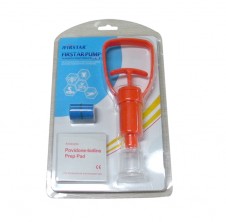 Следует заметить, что в походных условиях надрезать место укуса, не занеся в рану инфекцию (в том числе смертельно опасный столбняк!) не представляется возможным, так что этого делать не следует.Если во рту нет открытых ранок, для отсасывающего эта процедура безопасна, так как попавший, несмотря на сплёвывание, в желудок яд переваривается и теряет активность. Тем не менее, рот потом стоит прополоскать водой или слабым раствором марганцовки.При укусе змеи НЕЛЬЗЯ:Разрезать место укуса крестообразно или вырезать пораженный участок. Порезы случайными предметами (ножами, осколками стекла) приводят к инфекциям, к повреждению вен, сухожилий.Прижигать ранку раскаленными на огне предметами, угольями от костра, порохом. Ядовитые зубы змей достигают сантиметра в длину, яд вводится глубоко в мышечную ткань.Опасно и бесполезно прижигать место укуса едким калием, азотной, серной и карболовой кислотами.